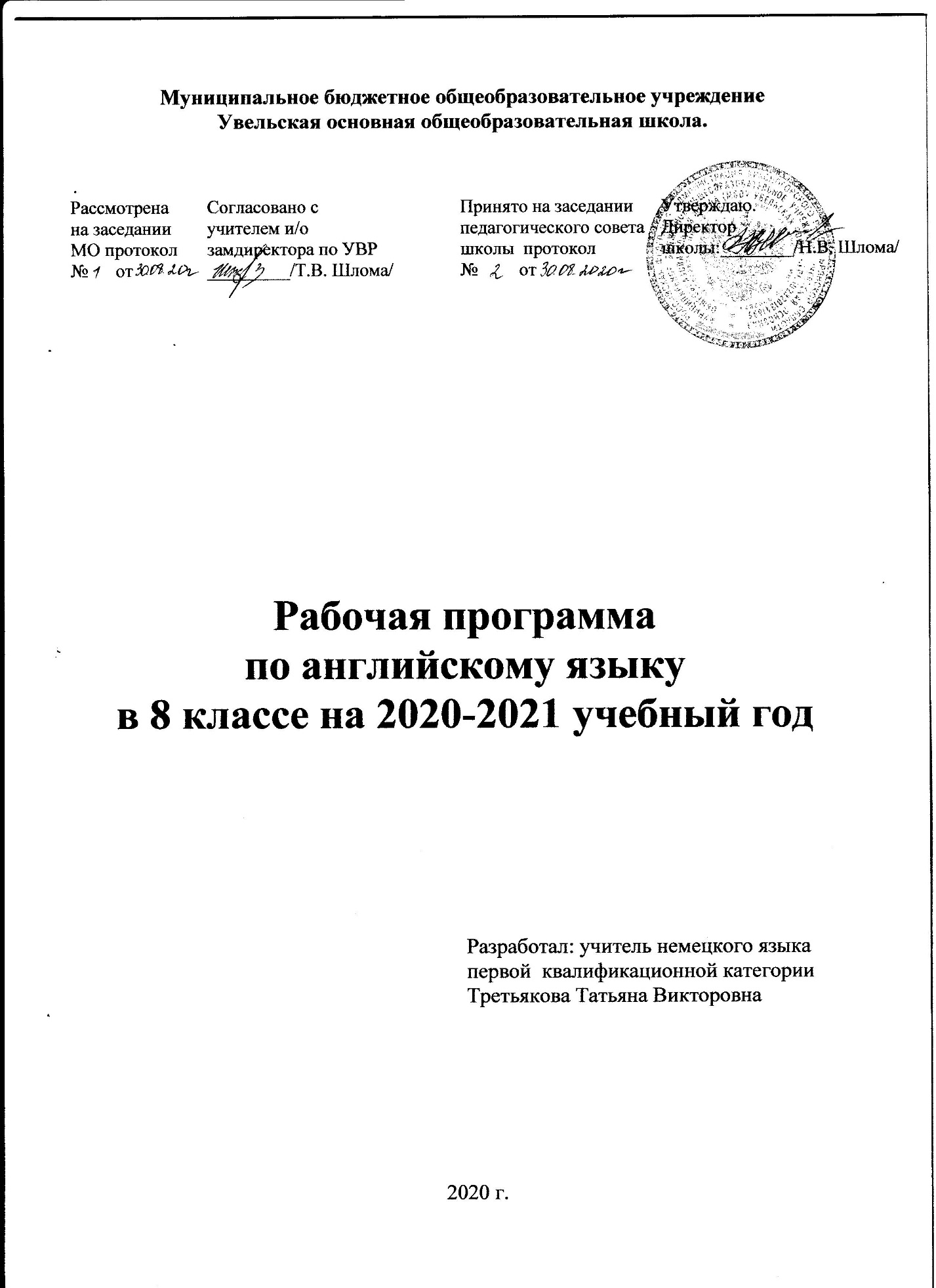 I. Пояснительная запискаРабочая программа учебного предмета « Английский язык как 2-й иностранный язык»: 1-й год обучения ориентирована для учащихся  8 класса и реализуется на основе следующих документов:Федерального закона Российской Федерации от 29 декабря 2012г. N 273 – ФЗ «Об образовании»; • Рабочая программа. Английский язык как второй иностранный. 5—9 классы: учебно-методическое пособие / О. В. Афанасьева, И. В. Михеева, Н. В. Языкова. — М. : Дрофа, 2017. — 128 с. — (Английский язык как второй иностранный).• Базисный учебный план общеобразовательных учреждений Брянской области на 2020-2021 учебный год.•Учебного плана МБОУ  Увельская  ООШ на 2020-2021 учебный год.Цели и задачи:   Образовательная, развивающая и воспитательная  цели обучения английскому языку  в данном УМК реализуется в процессе формирования, совершенствования и развития коммуникативной компетенции в единстве ее составляющих.Развитие иноязычной коммуникативной компетенции в совокупности ее составляющих – речевой, языковой, социокультурной, компенсаторной, учебно-познавательной:   речевая компетенция – развитие коммуникативных умений в четырех основных видах речевой деятельности (говорении, аудировании, чтении, письме);   языковая компетенция – овладение новыми языковыми средствами (фонетическими, орфографическими, лексическими, грамматическими) в соответствии c темами, сферами и ситуациями общения, отобранными для основной школы; освоение знаний о языковых явлениях изучаемого языка, разных способах выражения мысли в родном и изучаемом языке;   социокультурная компетенция – приобщение учащихся к культуре, традициям и реалиям стран/страны изучаемого иностранного языка в рамках тем, сфер и ситуаций общения, отвечающих опыту, интересам, психологическим особенностям учащихся основной школы на разных ее этапах (V-VII и VIII-IX классы); формирование умения представлять свою страну, ее культуру в условиях иноязычного межкультурного общения;    компенсаторная компетенция – развитие умений выходить из положения в условиях дефицита языковых средств при получении и передаче информации;    учебно-познавательная компетенция – дальнейшее развитие общих и специальных учебных умений; ознакомление с доступными учащимся способами и приемами самостоятельного изучения языков и культур, в том числе с использованием новых информационных технологий;    развитие и воспитание у школьников понимания важности изучения иностранного языка в современном мире и потребности пользоваться им как средством общения, познания, самореализации и социальной адаптации; воспитание качеств гражданина, патриота; развитие национального самосознания, стремления к взаимопониманию между людьми разных сообществ, толерантного отношения к проявлениям иной культуры.Задачи:Формировать целостное представление о мире, основанного на приобретенных знаниях, умениях, навыках и способах деятельности;Учить выделять общее и специфичное;Развивать понимание и доброе отношение к стране, её людям, традициям;Развивать навыки аудирования, говорения, чтения аутентичных текстов с общим охватом содержания, с детальным пониманием, с пониманием особой информации письма;Развивать умения сравнивать, высказывать собственное мнение;Ознакомить учащихся с основами грамматики, дать представления о некоторых отступлениях от правил, научить видеть различия;Помочь обучающимся усвоить единство теории и практики в процессе познания;Развивать творческие способности у школьников, осознанные мотивы учения. В учебном плане МБОУ Увельская ООШ  на изучение предмета «Английский  язык (второй иностранный) первый год обучения в 8 классе отводится 34 часа (1 час в неделю, 34 учебные недели).II. Планируемые результаты освоения учебного предмета	Личностные результаты — формирование мотивации изучения иностранных языков и стремление к самосовершенствованию в образовательной области «Иностранный язык»; — осознание возможностей самореализации средствами иностранного языка; стремление к совершенствованию собственной речевой культуры в целом; формирование коммуникативной компетенции в межкультурной и межэтнической коммуникации; развитие таких качеств, как воля, целеустремленность, креативность, инициативность, эмпатия, трудолюбие, дисциплинированность; — формирование общекультурной и этнической идентичности как составляющих гражданской идентичности личности; — стремление к лучшему осознанию культуры своего народа и готовность содействовать ознакомлению с ней представителей других стран; толерантное отношение к проявлениям иной культуры, осознание себя гражданином своей страны и мира; — готовность отстаивать национальные и общечеловеческие (гуманистические, демократические) ценности, свою гражданскую позицию. Метапредметные результаты — развитие умения планировать свое речевое и неречевое поведение; — развитие коммуникативной компетенции, включая умение взаимодействовать с окружающими, выполняя разные социальные роли; — развитие исследовательских учебных действий, включая навыки работы с информацией; поиск и выделение нужной информации, обобщение и фиксация информации;— развитие смыслового чтения, включая умение определять тему, прогнозировать содержание текста по заголовку/по ключевым словам, выделять основную мысль, главные факты, опуская второстепенные, устанавливать логическую последовательность основных фактов; — осуществление регулятивных действий самонаблюдения, самоконтроля, самооценки в процессе коммуникативной деятельности на иностранном языке; — формирование проектных умений: ◾ генерировать идеи; ◾ находить не одно, а несколько вариантов решения; ◾ выбирать наиболее рациональное решение; ◾ прогнозировать последствия того или иного решения; ◾ видеть новую проблему; ◾ готовить материал для проведения презентации в наглядной форме, используя для этого специально подготовленный продукт проектирования; ◾ работать с различными источниками информации; ◾ планировать работу, распределять обязанности среди участников проекта; ◾ собирать материал с помощью анкетирования, интервьюирования; ◾ оформлять результаты в виде материального продукта (реклама, брошюра, макет, описание экскурсионного тура, планшета и т. п.); ◾ сделать электронную презентацию. Предметные результатыВ результате изучения английского языка обучающиеся научатся:_ чтению основных буквосочетаний, звукам английского языка;_ основным правилам чтения и орфографии английского языка;_ интонации основных типов предложений (утверждение, общий и специальный вопросы, побуждение к действию);_ названиям стран изучаемого языка, их столиц;_ именам наиболее известных персонажей детских литературных произведений стран изучаемого языка;_ читать наизусть рифмованные произведения детского фольклора.Помимо этого обучающиеся  научатся:в области аудирования_ понимать на слух речь учителя, одноклассников;_ понимать основное содержание небольших по объему монологических высказываний, детских песен, рифмовок, стихов;_ понимать основное содержание небольших детских сказок с опорой на картинки, языковую догадку объемом звучания до 1 минуты;получат возможность научиться:_ понимать аудиозаписи ритуализированных диалогов, начитанных носителями языка (4-6 реплик).в области говорения обучающиеся научатся:_ участвовать в элементарном этикетном диалоге (знакомство, поздравление, благодарность, приветствие, прощание);_ кратко рассказывать о себе, своей семье, своем друге;получат возможность научиться:_ расспрашивать собеседника, задавая простые вопросы кто?, что?, где?, когда?, куда?, и отвечать на вопросы собеседника;_ изложить основное содержание прочитанного или прослушанного текста;_ составлять небольшие описания предмета, картинки по образцу.в области чтения обучающиеся  научатся:_ читать вслух текст, построенный на изученном языковом материале, соблюдая правила произношения и соответствующую интонацию;_ читать про себя, понимать несложные тексты, содержащие 1-2 незнакомых слова, о значении которых можно догадаться по контексту или на основе языковой догадки;получат возможность научиться:_ читать про себя, понимать тексты, содержащие 3-4 незнакомых слова, пользуясь в случае необходимости двуязычным словарем;_ читать про себя и понимать основное содержание небольших текстов (150-200 слов без учета артиклей).в области письма и письменной речи обучающиеся научатся:_ списывать текст на английском языке, выписывать из него или вставлять в него слова в соответствии с решаемой учебной задачей;_ писать краткое поздравление (с днем рождения, с Новым годом);получат возможность научиться:_ писать короткое личное письмо (15-25 слов)._ выполнять письменные упражнения.III. Содержание учебного предметаТема 1. Знакомство 8 чОсновное содержание темыЗначение и роль английского языка в современном мире. Народонаселение Великобритании.Приветствие, знакомство, прощание.Новые лексические единицы, речевые образцы ЛЕ:  Dog, cup, fox, jug, egg, bed, milk, bell, doll, mug, bas, pet, ten, pen, pond, film, box, pig.       РО: My name… How are you? Fine, OK, thank you. What is your name? Meet… Nice to meet you.Буквы и их сочетания: b, d, p, v,f, k, l, m,n, t, e, w, h, z, j,s, i, y, ll,ss, tt, dd,zz, r, g, с, x, ff, gg, bb, о, uТема 2. Мир вокруг нас 8 чОсновное содержание темыЧто мы видим вокруг. Выражение благодарности. Описание качественных характеристик людей и предметов. Введение незнакомых людей в круг общения. Описание качественных характеристик людей и предметов.Новые  лексические единицы, речевые образцыЛЕ:  Red, green, black, big, little, good, bad, sad, happy, it, what, fish, ship, shop, sheep, tree, street,    sweet, dish, bag, map, cat, cap, lamp, hand, book, cook, clock,  cock, hook, bench, chick, queen, car, star, park…..    РО: I see a + adj + noun (I see a big ship.)           Noun + is + adj (Ann is happy.)           Noun + is + a + (adj) + noun (Rex is a big dog.)Буквы и их сочетания: ее, sh, oo + (k), a, rr, nn, ch, ck, q, qu, or, ar, ddТема 3. Семья 8 чОсновное содержание темы Описание собственных ощущений и характеристик. Состав семьи. Общение с членами семьи по разным поводам (уходя в школу, возвращаясь домой и т. д.). Животные на ферме.Новые  лексические единицы, речевые образцы ЛЕ: I, he, she, not, no, yes, and, or, mum, dad, granny, granddad, feed, sleep, sit, kiss, stand up, cook,    ant, jump, egg-cup, arm, old, cold, name, cake, lake, plane, bone, rose, plate, nose, hen, pot….      РО: I' m + adj (I' m happy.)            It is not + noun (It is not a star.)            Is it + noun (Is it a star?) yes, it is. No, it is not (it isn’t).            Is it a + noun or a + noun (Is it a book or a pen?)            Is it + adj or + agj (Is it big or little?)           I see a + noun +and a + noun (I see a cat and a dog.)Буквы и их сочетания: mm, а, о (в открытом слоге)o + ld s (между гласнымиТема 4. Города и страны 8 чОсновное содержание темыМесто жительства и место нахождения человека. Города Европы. Страны и континенты.        Выражение преференций.Новые  лексические единицы, речевые образцы ЛЕ: where, from, you, we, this, that, bike, five, nine, pie, run, stop, ride, go, pupil, tulip, student, stone, jam, desk, like, pilot, sky, kite.       РО: where is…/ are…? I like + noun (I like milk.) What is this?/ What is that?Буквы и их сочетания: ow(на конце слова в безударном положении), i, y (в открытом слоге), Africa,America,Glasgow,India,Italy,Florida,Scotland,China, Finland, u (в открытом слоге), thIV. Календарно-тематическое планирование №п/пТема урока, разделаКол-во часовДата проведенияДата проведенияДата проведения№п/пТема урока, разделаКол-во часовПлан.Фактич.Фактич.Знакомство (8 часов)Знакомство (8 часов)Знакомство (8 часов)Знакомство (8 часов)Знакомство (8 часов)Знакомство (8 часов)1Зачем я изучаю английский язык12Первые английские буквы13Уменьшительная степень собственных имен14Угадай «кто я?»15Приятно познакомиться.16Слушаем и не только.17Читаем и не только.18Обобщающее повторение по теме «Знакомство».1Мир вокруг нас (8 часов)9Обращения. Мистер и миссис110Что я вижу?!111Описание предметов112Характер персонажей.113Личное местоимение it114Читаем и не только.115Пишем и не только.116Обобщающее повторение по теме «Мир вокруг нас».1Семья (8 часов)17Члены семьи118Вопросительные, отрицательные и утвердительные предложения119Открытые и закрытые слоги120 Повелительное наклонение121Неопределенный артикль122Слушаем и не только.123Пишем и не только.124Обобщающее повторение по теме «Семья»1Города и страны (8 часов)25Откуда ты ∕ вы родом?126Глагол связка to be (быть)127Континенты мира128Множественное число имен существительных129Мне нравится...130Слушаем и не только.131Читаем и не только.132Обобщающее повторение по теме «Города и страны».133Обобщающее повторение за год.134Подведение итогов за год.1